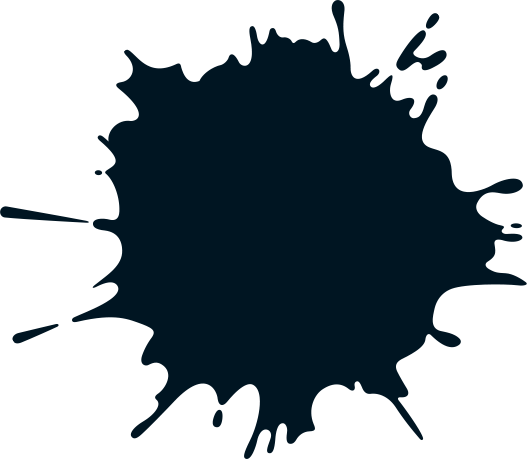 Managing Difficult EmotionsDraw lines to match the face with the feeling it is showing, and with the behaviour this might lead to. We all feel difficult emotions sometimes – it is impossible not to. But there are things we can do to stop our feelings from running out of control. 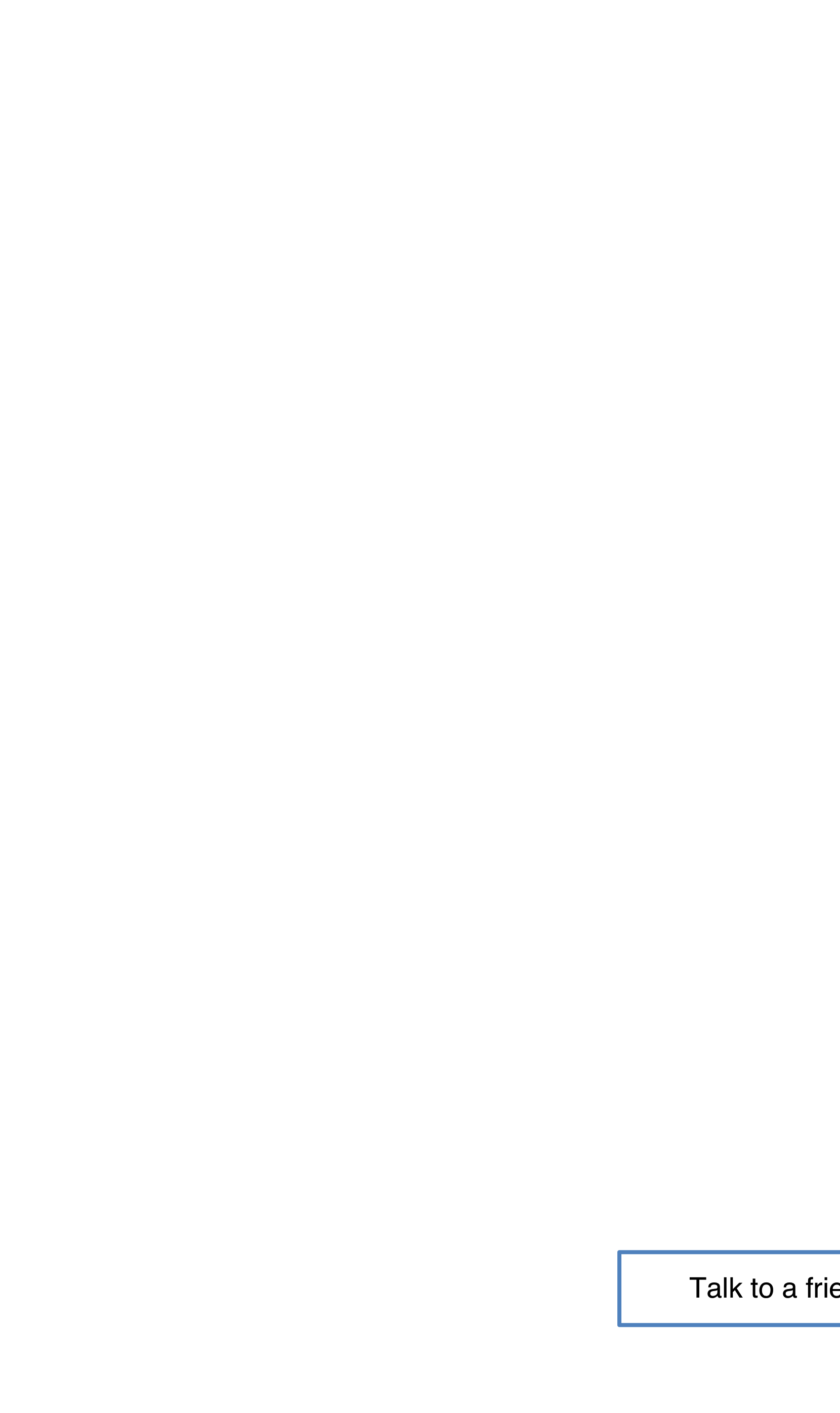 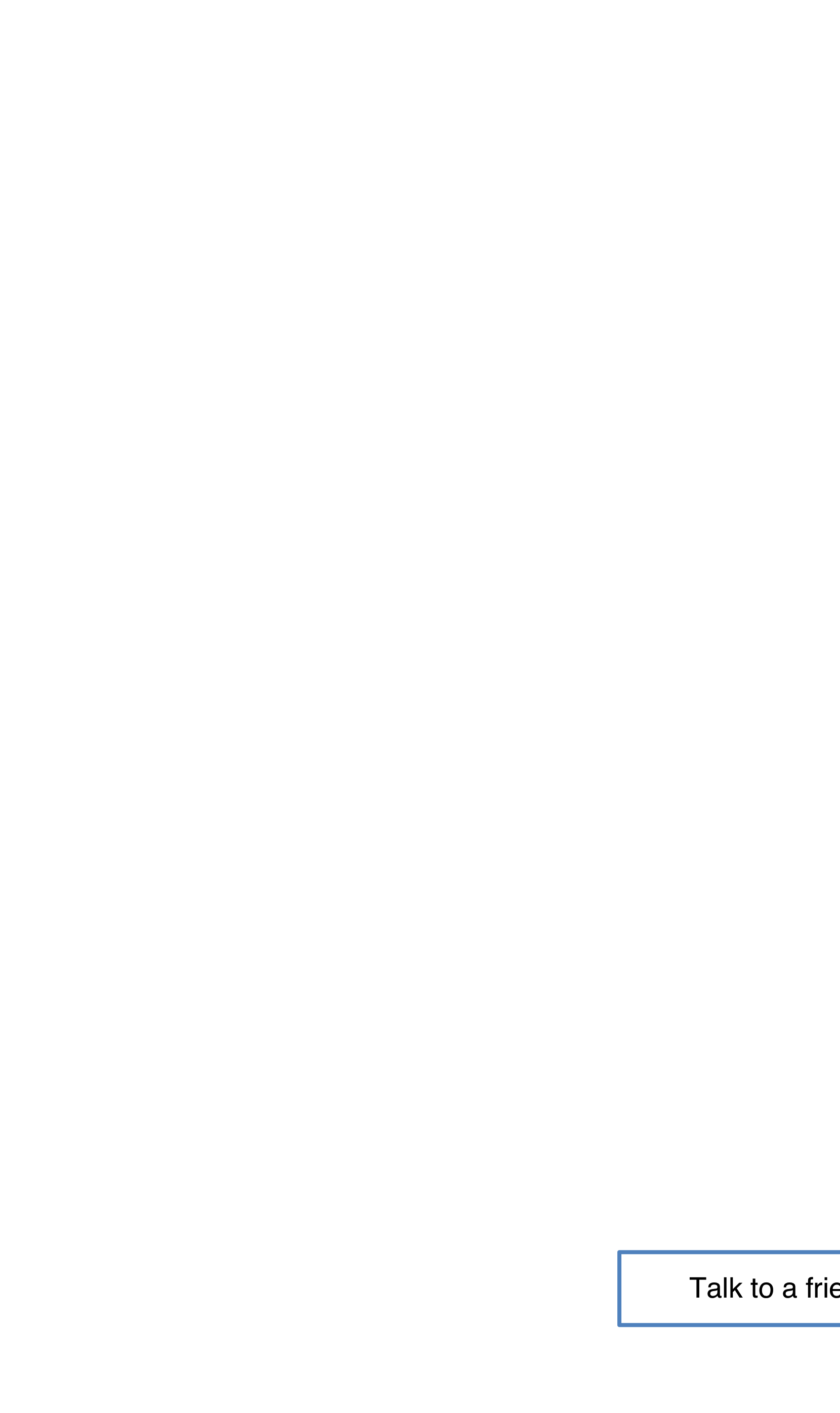 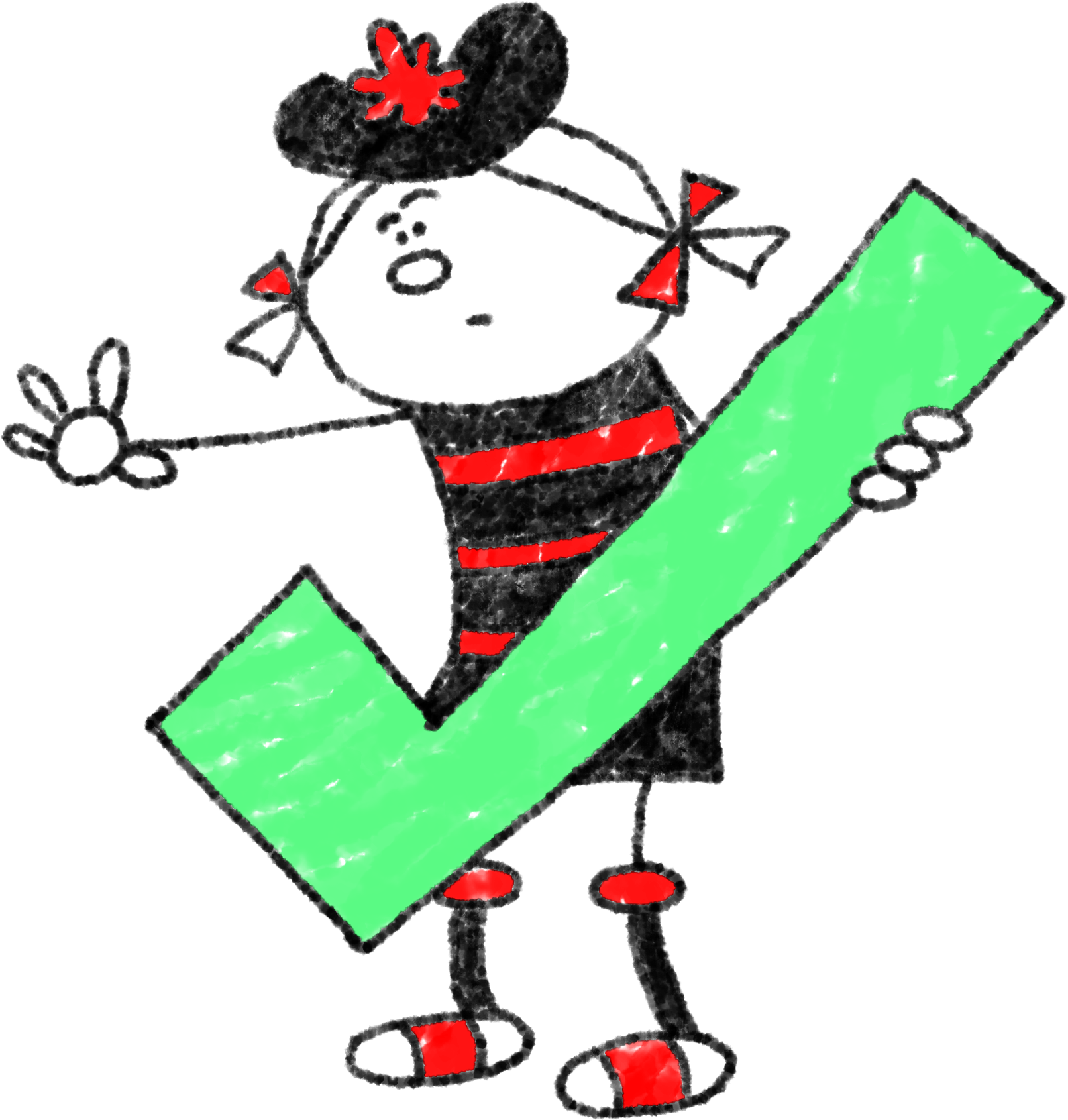 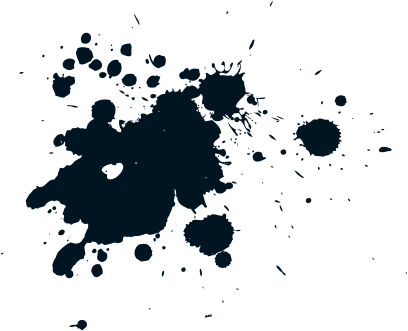 The feelingThe way this feeling might makes us behaveAnger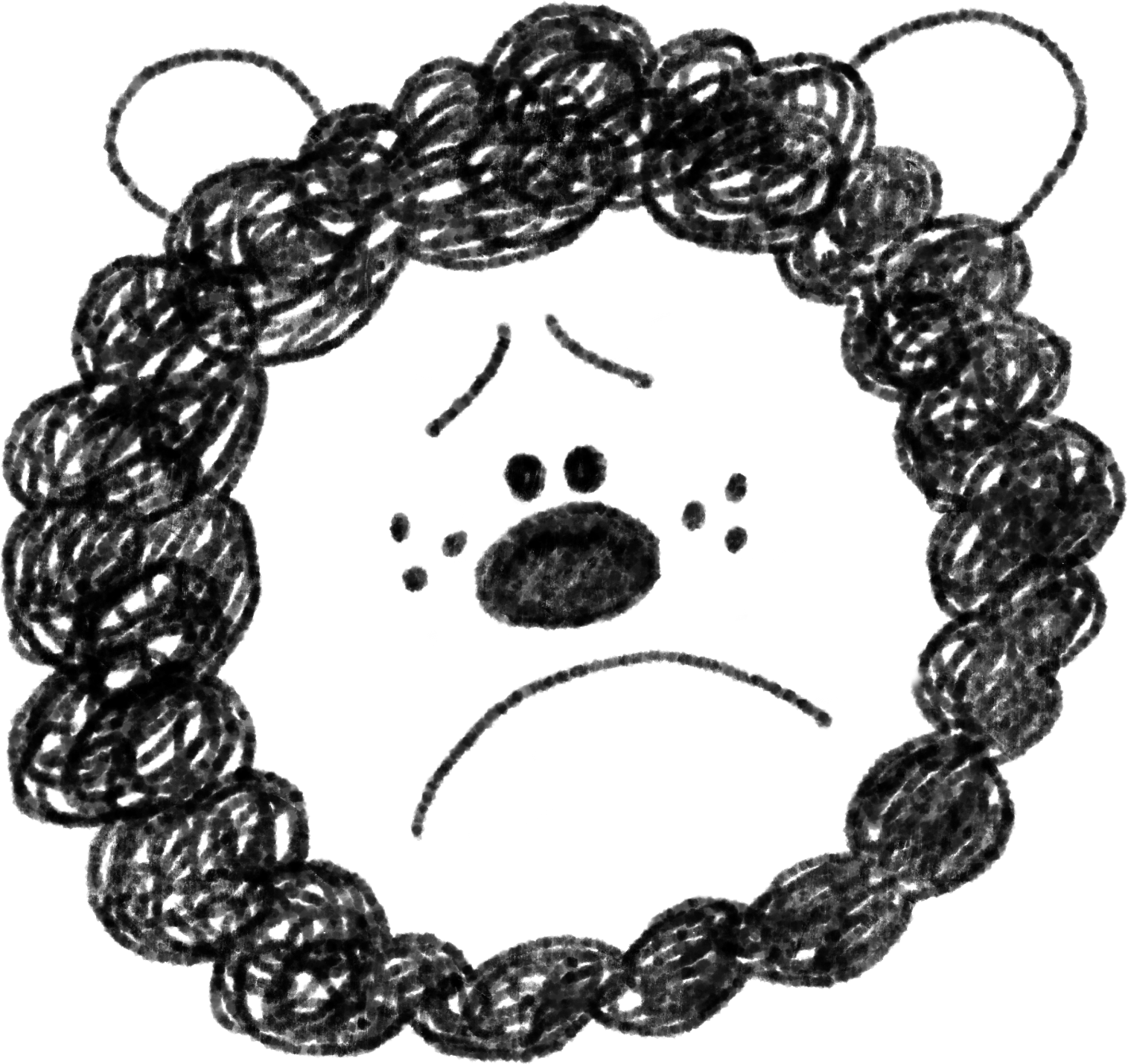 I might want to cry. I might want to run away from everyone and be quiet and alone.Sadness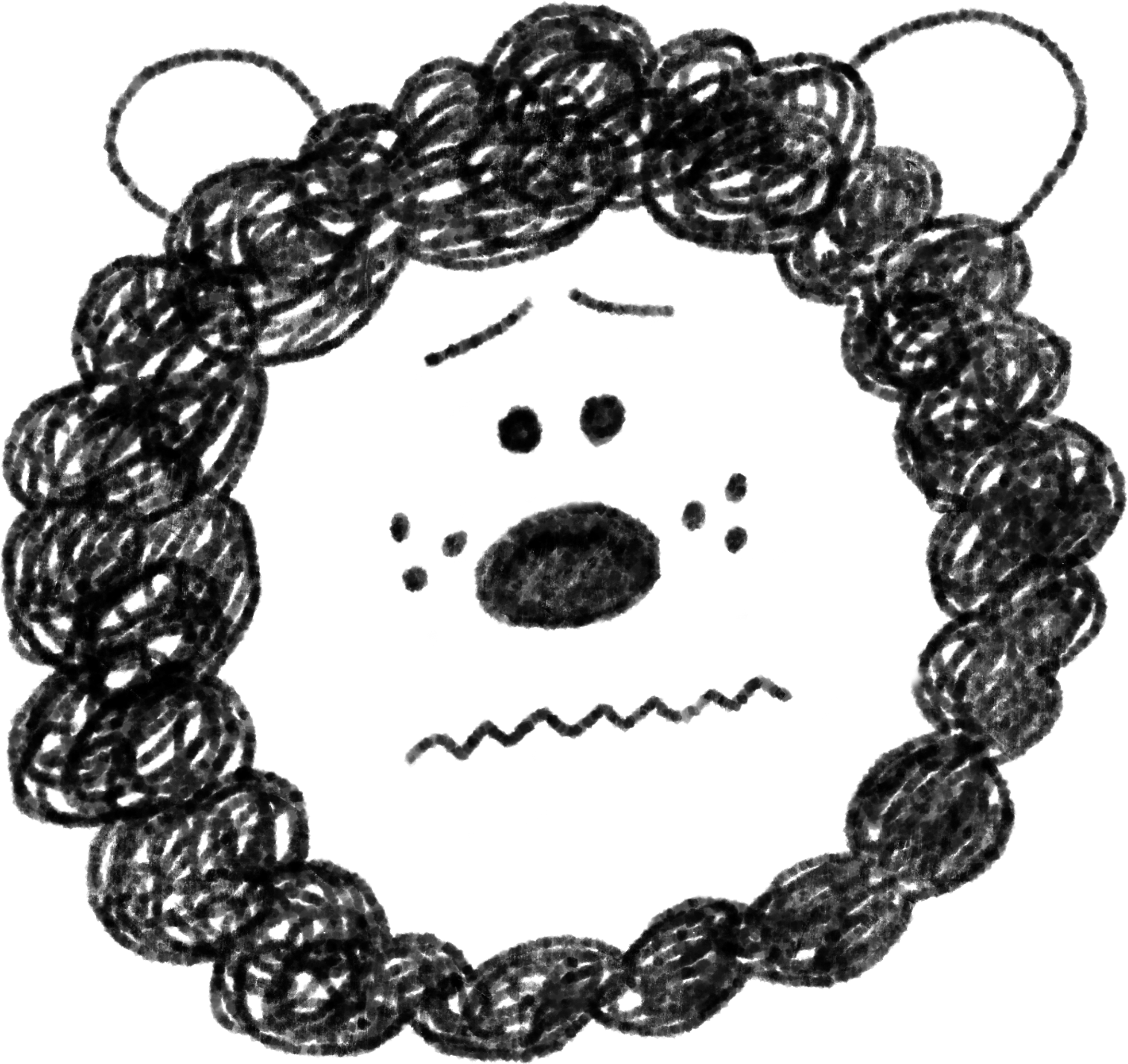 I might feel annoyed and my face might redden and feel hot. I might want to shout, scream or even hit something. Others might feel a little scared around me and I might say upsetting things that I don’t really mean. It might feel like I could explode.Worry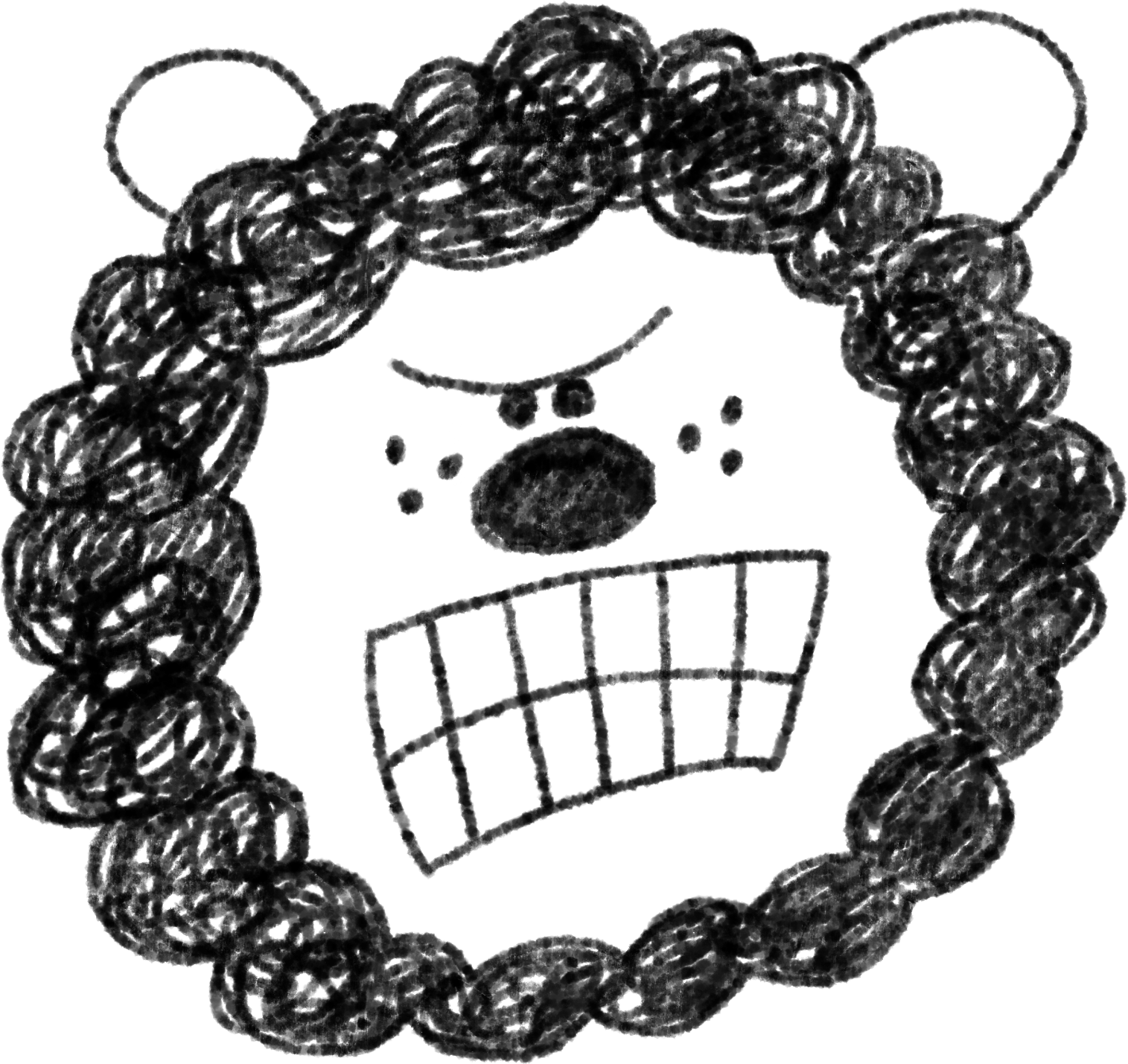 I might feel a little hot and sweaty and my tummy might feel funny. I find it hard to stay still and my may heart race. I want to hide and might feel tearful.